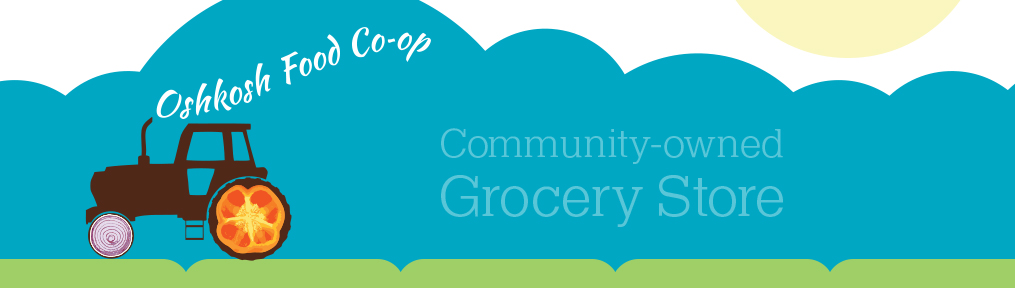 2019 Oshkosh Food Cooperative Board of Directors Statement of NominationName:Address:Biography (~150 words or less):What would you bring/offer to the Oshkosh Food Co-op Board?What is your dream for the Oshkosh Food Co-op?Why do you think the Oshkosh Food Co-op is important to the greater Oshkosh community?Why cooperatives?Please offer any additional thoughts you would like Oshkosh Food Co-op member-owners to know about you*Your complete nomination statement is provided to the membership at the time of voting.